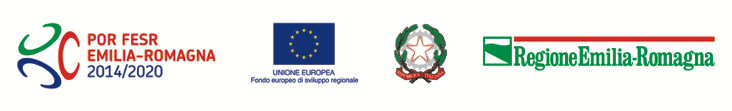 PROCURA SPECIALEai sensi del co.3 bis art.38 DPR.445/2000in qualità di:con la presente scrittura, a valere ad ogni fine di legge, conferisco a:in qualità di incaricato di:con sede (solo per forme associate)Procura speciale(contrassegnare solo le opzioni di interesse)[1]	 per la sottoscrizione con firma digitale della domanda di partecipazione al Bando per il sostegno di progetti rivolti all'innovazione, la digitalizzazione e l'informatizzazione delle attività professionali a supporto del sistema economico regionale. anno 2018;[2]	 per tutti gli atti e le comunicazioni, inerenti all’inoltro on-line della medesima domanda;[3]	 per l’elezione del domicilio speciale elettronico di tutti gli atti e le comunicazioni inerenti la domanda e/o il procedimento amministrativo di cui al punto 1, presso l’indirizzo di posta elettronica del procuratore, che provvede alla trasmissione telematica (la ricezione di atti e provvedimenti anche limitativi della sfera giuridica del delegante);[4]	 altro (specificare, ad es.: ogni adempimento successivo previsto dal procedimento):______________________________________________________________________Sarà mia cura comunicare tempestivamente l’eventuale revoca della procura speciale.Prendo atto dell’informativa di cui all’art. 13 del D.Lgs. 30.06.2003, n. 196 (Privacy) in calce alla presente.               Firma del delegante_______________________________________________(accompagnata dalla fotocopia del documento di riconoscimento ai sensi dell’articolo 38, del DPR 28.12.2000, n. 445)PRESA VISIONE ED ACCETTAZIONE DELL'INCARICO CONFERITOil Procuratoreche sottoscrive con firma digitale la copia informatica (immagine scansionata in un unico documento in formato pdf, comprensiva del documento d'identità del delegante) del presente documento, ai sensi del D:P.R. 445/2000 e s.m.i., consapevole delle responsabilità penali di cui all'art.76 del medesimo D.P.R. 445/2000 e s.m.i. per le ipotesi di falsità in atti e di dichiarazioni mendaci, dichiara che:agisce in qualità di procuratore speciale in rappresentanza del soggetto che ha posto la propria firma autografa sulla procura stessa;i dati trasmessi in via telematica sono stati resi in modo fedele alle dichiarazioni del soggetto rappresentato;la domanda ed i documenti a corredo della pratica recano la firma autografa dei rispettivi dichiaranti e corrispondono ai documenti prodotti dal delegante e sono allegati alla pratica inviata unitamente alla fotocopia dei rispettivi documenti di riconoscimento;la conservazione in originale dei documenti avverrà presso la sede del Procuratore, qualora non siano custoditi presso il soggetto delegante.Firmato in digitale dal procuratoreIo sottoscrittonato ailSingolo professionistaIndirizzo sede studioCF/ Partita IVAPECRappresentante associazione professionale o studio associatoIndirizzo sede associazione studio associatoCF/ Partita IVAPECLegale rappresentante di: StP Società di ingegneria (art. 46, comma 1, lettere b e c del D. Lgs 50/2016)Società tra avvocati (L. 247/2012)Indirizzo sede legaleCF/ Partita IVAPECNomeCognomeNato ailCod. FiscaleCell./tel.e.mail/PECe.mail/PEC□Associazione (specificare)□Studio professionale (specificare)□Altro (es. privato cittadino, da specificare)ComuneProvinciaViaCod. FiscaleNomeCognomeNato ail